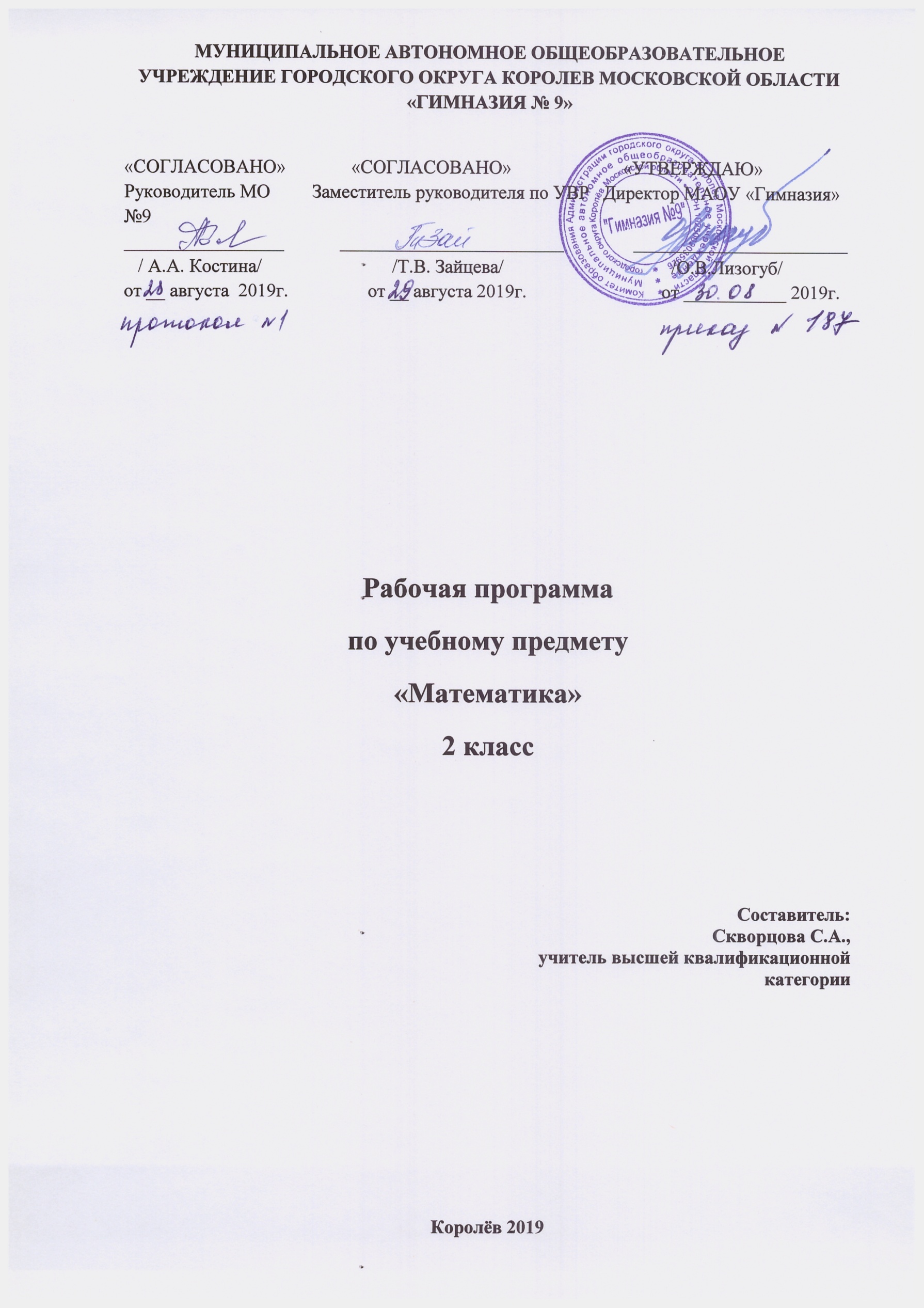 Пояснительная запискаРабочая программа учебного предмета «Математика» составлена в соответствии с требованиями Федерального государственного образовательного стандарта начального общего образования (приказ Министерства образования и науки РФ от 06.10.2009 г.   № 373), Концепции духовно-нравственного развития и воспитания личности гражданина России, Примерной программы по учебному предмету «Математика» (одобренной решением федерального учебно-методического объединения по общему образованию (протокол от 08.04.2015 №1/15)),  планируемых результатов начального общего образования является частью Основной образовательной программы начального общего образования МАОУ «Гимназия № 9».	Рабочая программ по математике в 2 классе ориентирована на работу по учебно-методическому комплекту «Школа России».	Математика как учебный предмет играет весьма важную роль в развитии младших школьников: ребёнок учится познавать окружающий мир, решать жизненно важные проблемы. Математика открывает младшим школьникам удивительный мир чисел и их соотношений, геометрических фигур, величин и математических закономерностей.	Усвоенные в начальном курсе математики знания и способы действий необходимы не только для дальнейшего успешного изучения математики и других школьных дисциплин, но и для решения многих практических задач во взрослой жизни. Целью обучения математике является:•	Математическое развитие младшего школьника: использование математических представлений для описания окружающих предметов, процессов, явлений в количественном и пространственном отношении; формирование способности к продолжительной умственной деятельности, основ логического мышления, пространственного воображения, математической речи и аргументации, способности различать  обоснованные и необоснованные суждения; освоение начальных математических знаний. Формирование умения решать учебные и практические задачи средствами математики: вести поиск информации (фактов, сходства, различий, закономерностей, оснований для упорядочивания, вариантов); понимать значение величин и способов их измерения; использовать арифметические способы для разрешения сюжетных ситуаций; работать с алгоритмами выполнения арифметических действий, решения задач, проведения простейших построений. Проявлять математическую готовность к продолжению образования.Программа определяет ряд задач, решение которых направлено на достижение основных целей начального математического образования:формирование элементов самостоятельной интеллектуальной деятельности на основе овладения несложными математическими методами познания окружающего мира (умения устанавливать, описывать, моделировать и объяснять количественные и пространственные отношения); развитие основ логического, знаково-символического и алгоритмического мышления; развитие пространственного воображения;развитие математической речи;формирование системы начальных математических знаний и умений их применять для решения учебно-познавательных и практических задач;формирование умения вести поиск информации и работать с ней;формирование первоначальных представлений о компьютерной грамотности;развитие познавательных способностей;воспитание стремления к расширению математических знаний;формирование критичности мышления;развитие умений аргументировано обосновывать и отстаивать высказанное суждение, оценивать и принимать суждения других. воспитание критичности мышления, интереса к умственному труду, стремления использовать математические знания в повседневной жизни.Решение названных задач обеспечит осознание младшими школьниками универсальности математических способов познания мира, усвоение начальных математических знаний, связей математики с окружающей действительностью и с другими школьными предметами, а также личностную заинтересованность в расширении математических знаний.Приоритетные формы и методы работы с обучающимися: групповая работа, работа в парах, дидактические игры, тестовые задания, задания на развитие логического мышления, урок - игра, урок-путешествие, урок - открытие,  коммуникативный метод, игровой метод обучения.Контроль и оценка достижений младших школьников является важной составной частью процесса обучения и одной  из важных задач педагогической деятельности учителя. Целью контроля является определение качества усвоения учащимися программного материала, диагностирование и корректирование их знаний и умений, воспитание ответственности к учебной работе.Сбалансированное соединение традиционных и новых методов обучения, форм уроков: традиционных уроков, обобщающих, а так же нетрадиционных форм уроков: интегрированных, уроков-игр, уроков-экскурсий, практических занятий и др. (обучение строится на деятельностной основе, т.е. освоение знаний и умений происходит в процессе деятельности).    Выбор форм контроля знаний, умений, навыков зависит от специфики учебного материала, его сложности, объёма, доступности.            В соответствии с формами обучения на практике выделяются три формы контроля: индивидуальная, групповая и фронтальная,  работа в парах. Взаимосвязь коллективной (аудиторной) и самостоятельной работы обучающихся.Программа предполагает организацию проектной деятельности, которая способствует включению учащихся в активный познавательный процесс.Основные виды контроля: тест, проверочная работа, самопроверка, взаимопроверка, самостоятельная работа, контрольная работа, работа по карточкам.	При организации образовательной деятельности используются элементы педагогических технологий:проблемно - диалогическая технология;проблемно-деятельностное обучение;технология оценивания образовательных достижений;информационно - коммуникационные технологии обучения;технология продуктивного диалога;технология игрового обучения;технология исследовательского метода.Основной организационной формой обучения является урок.Используемые формы организации учебно-познавательной деятельности на уроке: фронтальная, индивидуальная, групповая, парная, коллективная. Методы реализации:- практический;- объяснительно – иллюстративный;- частично – поисковый;- исследовательский;- наблюдение;- проблемно – поисковый;- информативный.Срок реализации программы: 1 год (136 часов за год), 4 часа в неделю (34 учебные недели)Планируемые результаты освоения учебного предметаПрограмма обеспечивает достижение выпускниками начальной школы следующих личностных, метапредметных и предметных результатов.Предметные результатыЧИСЛА И ВЕЛИЧИНЫУчащийся научится:образовывать, называть, читать, записывать числа от 0 до 100;сравнивать числа и записывать результат сравнения;упорядочивать заданные числа;заменять двузначное число суммой разрядных слагаемых;выполнять сложение и вычитание вида 30 + 5, 35 − 5, 35 − 30;устанавливать закономерность — правило, по которому составлена числовая последовательность (увеличение/уменьшение числа на несколько единиц); продолжать её или восстанавливать пропущенные в ней числа;группировать числа по заданному или самостоятельно установленному признаку;читать и записывать значения величины длины, используя изученные единицы измерения этой величины (сантиметр, дециметр, метр) и соотношения между ними: 1 м = 100 см; 1 м = 10 дм; 1 дм = 10 см;читать и записывать значение величины время, используя изученные единицы измерения этой величины (час, минута) и соотношение между ними: 1 ч = 60 мин; определять по часам время с точностью до минуты; записывать и использовать соотношение между рублём и копейкой: 1 р. = 100 к.Учащийся получит возможность научиться: группировать объекты по разным признакам;самостоятельно выбирать единицу для измерения таких величин, как длина, время, в конкретных условиях и объяснять свой выбор.АРИФМЕТИЧЕСКИЕ ДЕЙСТВИЯУчащийся научится:воспроизводить по памяти таблицу сложения чисел в пределах 20 и использовать её при выполнении действий сложение и вычитание;выполнять сложение и вычитание в пределах 100: в более  лёгких случаях устно, в более сложных — письменно (столбиком);выполнять проверку сложения и вычитания;называть и обозначать действия умножение и деление;использовать термины: уравнение, буквенное выражение;заменять сумму одинаковых слагаемых произведением и произведение — суммой одинаковых слагаемых;умножать 1 и 0 на число; умножать и делить на 10;читать и записывать числовые выражения в 2 действия;находить значения числовых выражений в 2 действия, содержащих сложение и вычитание (со скобками и без скобок);применять переместительное и сочетательное свойства сложения при вычислениях.Учащийся получит возможность научиться:вычислять значение буквенного выражения, содержащего одну букву при заданном её значении;решать простые уравнения подбором неизвестного числа; моделировать действия «умножение» и «деление» с использованием предметов, схематических рисунков и схематических чертежей; раскрывать конкретный смысл действий «умножение» и «деление»;применять переместительное свойство умножения при вычислениях;называть компоненты и результаты умножения и деления;устанавливать взаимосвязи между компонентами и результатом умножения;выполнять умножение и деление с числами 2 и 3.РАБОТА С ТЕКСТОВЫМИ ЗАДАЧАМИУчащийся научится:решать задачи в 1–2 действия на сложение и вычитание, на разностное сравнение чисел и задачи в 1 действие, раскрывающие конкретный смысл действий умножение и деление;выполнять краткую запись задачи, схематический рисунок;составлять текстовую задачу по схематическому рисунку, по краткой записи, по числовому выражению, по решению задачи.Учащийся получит возможность научиться:решать задачи с величинами: цена, количество, стоимость.ПРОСТРАНСТВЕННЫЕ ОТНОШЕНИЯ.ГЕОМЕТРИЧЕСКИЕ ФИГУРЫУчащийся научится:распознавать и называть углы разных видов: прямой, острый, тупой; распознавать и называть геометрические фигуры: треугольник, четырёхугольник и др., выделять среди четырёхугольников прямоугольник (квадрат);выполнять построение прямоугольника (квадрата) с заданными длинами сторон на клетчатой разлиновке с использованием линейки;соотносить реальные объекты с моделями и чертежами треугольника, прямоугольника (квадрата).Учащийся получит возможность научиться:изображать прямоугольник (квадрат) на нелинованной бумаге с использованием линейки и угольника.ГЕОМЕТРИЧЕСКИЕ ВЕЛИЧИНЫУчащийся научится:читать и записывать значение величины длина, используя изученные единицы длины и соотношения между ними (миллиметр, сантиметр, дециметр, метр);вычислять длину ломаной, состоящей из 3–4 звеньев, и периметр многоугольника (треугольника, четырёхугольника, пятиугольника).Учащийся получит возможность научиться:выбирать наиболее подходящие единицы длины в конкретной ситуации;вычислять периметр прямоугольника (квадрата).РАБОТА С ИНФОРМАЦИЕЙУчащийся научится:читать и заполнять таблицы по результатам выполнения задания;заполнять свободные клетки в несложных таблицах, определяя правило составления таблиц; проводить логические рассуждения и делать выводы; понимать простейшие высказывания с логическими связками: если…, то…; все; каждый и др., выделяя верные и неверные высказывания.Учащийся получит возможность:самостоятельно оформлять в виде таблицы зависимости между величинами: цена, количество, стоимость; для формирования общих представлений о построении последовательности логических рассужденийМетапредметные результатыРЕГУЛЯТИВНЫЕУчащийся научится:понимать и принимать учебную задачу, поставленную учителем, на разных этапах обучения;понимать и применять предложенные учителем способы решения учебной задачи;принимать план действий для решения несложных учебных задач и следовать ему;выполнять под руководством учителя учебные действия в практической и мыслительной форме;осознавать результат учебных действий, описывать результаты действий, используя математическую терминологию;осуществлять пошаговый контроль своих действий под руководством учителя.Учащийся получит возможность научиться:понимать, принимать и сохранять различные учебно-познавательные задачи; составлять план действий для решения несложных учебных задач, проговаривая последовательность выполнения действий;выделять из темы урока известные знания и умения, определять круг неизвестного по изучаемой теме;фиксировать по ходу урока и в конце его удовлетворённость/неудовлетворённость своей работой на уроке, адекватно относиться к своим успехам и неуспехам, стремиться к улучшению результата на основе познавательной и личностной рефлексии.ПОЗНАВАТЕЛЬНЫЕ Учащийся научится:понимать и строить простые модели (в форме схематических рисунков) математических понятий и использовать их при решении текстовых задач;понимать и толковать условные знаки и символы, используемые в учебнике для передачи информации (условные обозначения, выделения цветом, оформление в рамки и пр.);проводить сравнение объектов с целью выделения их различий, различать существенные и несущественные при знаки;определять закономерность следования объектов и использовать её для выполнения задания;выбирать основания для классификации объектов и проводить их классификацию (разбиение объектов на группы) по заданному или установленному признаку;осуществлять синтез как составление целого из частей;иметь начальное представление о базовых межпредметных понятиях: числе, величине, геометрической фигуре;находить и читать информацию, представленную разными способами (учебник, справочник, аудио- и видеоматериалы и др.);выделять из предложенного текста (рисунка) информацию по заданному условию, дополнять ею текст задачи с недостающими данными, составлять по ней текстовые задачи с разными вопросами и решать их;находить и отбирать из разных источников информацию по заданной теме.Учащийся получит возможность научиться:понимать и выполнять несложные обобщения и использовать их для получения новых знаний;устанавливать математические отношения между объектами и группами объектов (практически и мысленно), фиксировать это в устной форме, используя особенности математической речи (точность и краткость), и на построенных моделях;объяснять найденные способы действий при решении новых учебных задач и находить способы их решения (в простейших случаях);применять полученные знания в изменённых условиях;систематизировать собранную в результате расширенного поиска информацию и представлять её в предложенной форме.КОММУНИКАТИВНЫЕ Учащийся научится:задавать вопросы и отвечать на вопросы партнёра;воспринимать и обсуждать различные точки зрения и подходы к выполнению задания, оценивать их;уважительно вести диалог с товарищами;принимать участие в работе в паре и в группе с одноклассниками: определять общие цели работы, намечать способы их достижения, распределять роли в совместной деятельности, анализировать ход и результаты проделанной работы под руководством учителя;понимать и принимать элементарные правила работы в группе: проявлять доброжелательное отношение к сверстникам, прислушиваться к мнению одноклассников и пр.;осуществлять взаимный контроль и оказывать необходимую взаимную помощь.Учащийся получит возможность научиться:применять математические знания и математическую терминологию при изложении своего мнения и предлагаемых способов действий;включаться в диалог с учителем и сверстниками, в коллективное обсуждение проблем, проявлять инициативу и активность в стремлении высказываться;слушать партнёра по общению (деятельности), не перебивать, не обрывать на полуслове, вникать в смысл того, о чём говорит собеседник;интегрироваться в группу сверстников, проявлять стремление ладить с собеседниками, не демонстрировать превосходство над другими, вежливо общаться;аргументированно выражать своё мнение;совместно со сверстниками решать задачу групповой работы (работы в паре), распределять функции в группе (паре) при выполнении заданий, проекта;оказывать помощь товарищу в случаях затруднения;признавать свои ошибки, озвучивать их, соглашаться, если на ошибки указывают другие;употреблять вежливые слова в случае неправоты: «Извини, пожалуйста», «Прости, я не хотел тебя обидеть», «Спасибо за замечание, я его обязательно учту» и др.Личностные результатыУ учащегося будут сформированы:начальные представления о математических способах познания мира;начальные представления о целостности окружающего мира;понимание смысла выполнения самоконтроля и самооценки результатов своей учебной деятельности (начальный этап) и того, что успех в учебной деятельности в значительной мере зависит от самого учащегося;проявление мотивации учебно-познавательной деятельности и личностного смысла учения, которые базируются на необходимости постоянного расширения знаний для решения новых учебных задач и на интересе к учебному предмету «Математика»;освоение положительного и позитивного стиля общения со сверстниками и взрослыми в школе и дома;понимание и принятие элементарных правил работы в группе: проявление доброжелательного отношения к сверстникам, стремления прислушиваться к мнению одноклассников и пр.;начальные представления об основах гражданской идентичности (через систему определённых заданий и упражнений);приобщение к семейным ценностям, понимание необходимости бережного отношения к природе, к своему здоровью и здоровью других людей.Учащийся получит возможность для формирования:основ внутренней позиции ученика с положительным отношением к школе, к учебной деятельности, а именно: проявления положительного отношения к учебному предмету «Математика», умения отвечать на вопросы учителя (учебника), участвовать в беседах и дискуссиях, различных видах деятельности; осознания сути новой социальной роли ученика, принятия норм и правил школьной жизни, ответственного отношения к урокам математики (ежедневно быть готовым к уроку, бережно относиться к учебнику);учебно-познавательного интереса к новому учебному материалу и способам решения новых учебных и практических задач;способности к самооценке результатов своей учебной деятельности.На изучение математики отводится по 4 ч в неделю. Курс рассчитан на 136 часов (34 учебные недели). Содержание программы  с определением основных видов учебной деятельности обучающихся Календарно – тематическое планирование по математике Тематическое планированиеХарактеристика деятельности учащихсяПервая четверть (36 ч)Числа от 1 до 100Нумерация (18 ч)Первая четверть (36 ч)Числа от 1 до 100Нумерация (18 ч)Повторение: числа от 1 до 20Нумерация Числа от 1 до 100. Счет десятками. Образование, чтение и запись чисел от 20 до 100. Поместное значение цифр.
Однозначные и двузначные числа. Число 100.
Замена двузначного числа суммой разрядных слагаемых. Сложение и вычитание вида: 30 + 5, 35 – 5, 35 – 30 Единицы длины: миллиметр, метр. Таблица единиц длины 
Рубль. Копейка. Соотношение между ними («Странички для любознательных» - задания творческого и поискового характера: задачи-расчеты, работа на вычислительной машине, которая меняет цвет вводимых в нее фигур, сохраняя их размер и форму; логические задачи  Повторение пройденного «Что узнали. Чему научились» Проверочная работа «Проверим себя и оценим свои достижения» (тестовая форме). Анализ результатов (1 ч)Образовывать, называть и записывать числа в пределах 100.Сравнивать числа и записывать результат сравнения. 
Упорядочивать заданные числа. Устанавливать правило, по которому
составлена числовая последовательность, продолжать ее или восстанавливать пропущенные в ней числа.Классифицировать (объединять в группы) числа по заданному или самостоятельно установленному правилу.
Заменять двузначное число суммой разрядных слагаемых.Выполнять сложение и вычитание вида: 30 + 5, 35 – 5, 35 – 30 .Переводить одни единицы длины в другие: мелкие в более крупные и крупные в более мелкие, используя соотношения между ними.
Сравнивать стоимость предметов в пределах 100 р.                                    Выполнять задания творческого и поискового характера, применять знания и способы действий в изменённых условиях.Соотносить результат проведенного самоконтроля с поставленными целями при изучении темы, оценивать их и делать выводы.Сложение и вычитание (20 ч)Сложение и вычитание (20 ч)Решение и составление задач, обратных заданной, задач на нахождение неизвестного слагаемого, неизвестного уменьшаемого, неизвестного вычитаемого 1 
1 Задачи с сюжетами, связанными с изделиями  народных промыслов: хохломской росписью, самоварами, дымковской игрушкой, русским  костюмом.Сумма и разность отрезков Время. Единицы времени: час, минута. Соотношение между ними    
Длина ломаной. Периметр многоугольника Числовое выражение. Порядок действий в числовых выражениях. Скобки. Сравнение числовых выражений Применение переместительного и сочетательного свойств сложения для рационализации вычислений  «Странички для любознательных»  - задания творческого и поискового характера: составление высказывания с логическими связками «если…, то…», «не все»; задания на сравнение длины , массы объектов; работа на вычислительной машине, изображённой в виде графа и выполняющей действия сложение и вычитание. 
Проект «Математика вокруг нас. Узоры на посуде»Повторение пройденного «Что узнали. Чему научились» Контроль и учет знаний  
Составлять и решать задачи, обратные заданной.Моделировать на схематических чертежах, зависимости между величинами в задачахна нахождение неизвестного слагаемого, неизвестного уменьшаемого, неизвестного вычитаемого.
Объяснять ход решения задачи.
Обнаруживать и устранять ошибки в ходе решения задачи и в вычислениях при решении задачи.
Отмечать изменения в решении задачи при изменении ее условия или вопроса.Определять по часам время с точностью до минуты.
Вычислять  длину ломаной и периметр многоугольника.Читать и записывать числовые выражения в два действия,Вычислять  значения выражений со скобками и без них, сравнивать два выражения.Применять переместительное и сочетательное свойства сложения при вычислениях.Выполнять задания творческого и поискового характера, применять знания и способы действий в изменённых условиях.Собирать материал по заданной теме.Определять и описывать закономерности в отобранных узорах. Составлять узоры и орнаменты.
Составлять план работы.
Распределять работу в группе, оценивать выполненную работу.Вторая четверть (28 ч)Числа от 1 до 100Сложение и вычитание (28 ч)Вторая четверть (28 ч)Числа от 1 до 100Сложение и вычитание (28 ч)Устные приемы сложения и вычитания чисел в
пределах 100 Устные приемы сложения и вычитания вида: 36 + 2, 36 + 20, 60 + 18, 36 – 2, 36 – 20, 26 + 4, 30 – 7, 60 – 24 , 26 + 7, 35 – 8 
Решение задач. Запись решения задачи выражением 1 1 Задачи с сюжетами, способствующими формированию бережного отношения к окружающему миру (об изготовлении кормушек для птиц, уходе за домашними животными, украшении улиц, городов и др.) «Странички для любознательных» - задания творческого и поискового характера: математические игры «Угадай результат», лабиринты с числовыми выражениями; логические задачи. 
Повторение пройденного «Что узнали. Чему научились»  Выражения с переменной вида а + 12, b – 15, 48 - с .
Уравнение 
Проверка сложения вычитанием Проверка сложения вычитанием. Проверка вычитания сложением и вычитанием Повторение пройденного «Что узнали. Чему научились» Закрепление. Решение задач Проверочная работа «Проверим себя и оценим свои достижения» (тестовая форме). Анализ результатов 
Контроль и учет знаний Моделировать и объяснять ход выполнения устных действий сложение и вычитание в пределах 100.
Выполнять устно сложение и вычитание чисел в пределах 100 (табличные, нумерационные случаи, сложение и вычитание круглых десятков, сложение двузначного и однозначного числа и др.)Сравнивать разные способы вычислений, выбирать наиболее удобный.
Записывать решения составных задач с помощью выраженияВыполнять задания творческого и поискового характера.Выстраивать и обосновывать стратегию игры; работать в паре.Вычислять  значение буквенного выражения с одной переменной при заданных значениях буквы, использовать различные приемы при вычислении значения числового выражения, в том числе, правила о порядке действий в выражениях, свойства сложения, прикидку результата. 
Решать уравнения вида: 12 + х = 12, 25 – х = 20, х – 2 = 8, подбирая значение неизвестного.
Выполнять проверку правильности вычислений.Использовать различные приемы проверки правильности выполненных вычислений.Оценивать результаты продвижения по теме, проявлятьличностную заинтересованность в приобретении и расширении знаний и способов действий.Третья четверть (40 ч)Числа от 1 до 100Сложение и вычитание (23 ч)Третья четверть (40 ч)Числа от 1 до 100Сложение и вычитание (23 ч)Письменные приемы сложения и вычитания двузначных чисел без перехода через десяток 
Сложение и вычитание вида:  45 + 23, 57 – 26 
Угол. Виды углов (прямой, тупой, острый) Прямоугольник. Свойства противоположных сторон прямоугольника. Квадрат 
Решение задач 
Письменные приемы сложения и вычитания двузначных чисел с переходом через десяток Решение текстовых задач 11 Задачи с сюжетами, способствующими формированию  доброго отношения к людям, желания проявлять заботу об окружающих (изготовление подарков для членов семьи дошкольников,   одноклассников).Сложение и вычитание вида 37+48, 52-24 («Странички для любознательных» - задания творческого и поискового характера: выявление закономерностей в построении числовых рядов; сравнение длин объектов; логические задачи и задачи повышенного уровня сложности Проект «Оригами». Изготовление различных изделий
из заготовок, имеющих форму квадрата  Повторение пройденного «Что узнали. Чему научились»  Взаимная проверка знаний «Помогаем друг другу сделать шаг к успеху». Работа в паре по тесту «Верно? Неверно?» Применять письменные приемы сложения и вычитаниядвузначных чисел с записью вычислений столбиком, выполнять вычисления и проверку.Различать прямой, тупой и острый угол. Чертить углы разных видов на клетчатой бумаге.Выделять прямоугольник (квадрат) из множества четырехугольников.Чертить прямоугольник (квадрат) на клетчатой бумаге.
Решать текстовые задачи арифметическим способом.Выполнять задания творческого и поискового характера, применять знания и способы действий в изменённых условиях.Выбирать заготовки в форме квадрата.
Читать знаки и символы, показывающие как работать с бумагой при изготовлении изделий по технике «Оригами».Собирать информацию по теме «Оригами» из различных источников, включая Интернет.Читать представленный в графическом виде план изготовления изделия и работать по нему изделие.Составлять план работы.Работать в паре: обмениваться собранной информацией, распределять, кто какие фигурки будет изготавливать, оценивать работу друг друга, помогать друг другу устранять недочёты.Работать в группах, анализировать и оценивать ход работы и ее результат.Работать в паре: оценивать правильность высказывания товарища, обосновывать свой ответ.Числа от 1 до 100Умножение и деление (17 ч)Числа от 1 до 100Умножение и деление (17 ч)Умножение  Умножение. Конкретный смысл умножения. Связь умножения со сложением. Знак действия умножения. Название компонентов и результата умножения. Приемы умножения 1 и 0. Переместительное свойство умножения Текстовые задачи, раскрывающие смысл действия умножение .Периметр прямоугольника Деление 
Название компонентов и результата деления. Задачи, раскрывающие смысл действия деление Задачи, раскрывающие смысл действия деление  «Странички для любознательных» - задания творческого и поискового характера: построение высказываний с логическими связками «если…, то…», «каждый», «все»; составление числовых рядов по заданной закономерности; логические задачи и задачи повышенного уровня сложности Повторение пройденного «Что узнали. Чему научились»  Взаимная проверка знаний  «Помогаем друг другу сделать шаг к успеху». Работа в паре по тесту «Верно?  Неверно?» Контроль и учёт знаний Моделировать действие умножение с использованием предметов, схематических рисунков, схематических чертежей.Заменять сумму одинаковых слагаемых произведением, произведение - суммой одинаковых слагаемых (если возможно).Умножать 1 и 0 на число.Использовать переместительное свойство умножения при вычислениях.
Использовать математическую терминологию при
записи и выполнении арифметического действия умножение.Моделировать с использованием предметов, схематических рисунков, схематических чертежей и решать текстовые задачи на умножение. Находить различные способы решения одной и той же задачи.Вычислять  периметр прямоугольника.Моделировать действие деление с использованием предметов, схематических рисунков, схематических чертежей.Решать текстовые задачи на деление.Выполнять задания творческого  и поискового характера.Работать в паре: оценивать правильность высказывания товарища, обосновывать свой ответ.Четвертая четверть (32 ч)Числа от 1 до 100Умножение и деление. Табличное умножение и деление (21 ч)Четвертая четверть (32 ч)Числа от 1 до 100Умножение и деление. Табличное умножение и деление (21 ч)Связь между компонентами и результатом  умножения  Прием деления, основанный на связи между компонентами и результатом умножения. Прием умножения и деления на число 10 
Задачи с величинами: цена, количество, стоимость.
Задачи на нахождение третьего слагаемогоПроверочная работа «Проверим себя и оценим свои достижения» (тестовая форме). Анализ результатов. 
Табличное умножение и деление Умножение числа 2 и на 2. Деление на 2. Повторение пройденного «Что узнали. Чему научились»  Умножение числа 3 и на 3. Деление на 3  «Странички для любознательных» - задания творческого и поискового характера: построение высказываний с логическими связками «если…, то…», «каждый», «все»; составление числовых рядов по заданной закономерности; работа на вычислительной машине; логические задачи Повторение пройденного «Что узнали. Чему научились» Проверочная работа «Проверим себя и оценим свои достижения» (тестовая форме). Анализ результатов.Использовать связь между компонентами и результатом умножения для выполнения деления.Умножать и делить на 10.Решать задачи с величинами: цена, количество, стоимость.Решать задачи на нахождение третьего слагаемого.Оценивать результаты освоения темы, проявлять личностную заинтересованность в приобретении и расширении знаний и способов действий.Выполнять умножение и деление с числами 2 и 3.Выполнять задания творческого и поискового характера, применять знания и способы действий в изменённых условиях.Оценивать результаты продвижения по теме, проявлятьличностную заинтересованность в приобретении и расширении знаний и способов действий.Итоговое повторение «Что узнали, чему научились во 2 классе» Проверка знаний Итоговое повторение «Что узнали, чему научились во 2 классе» Проверка знаний №п/пНазвание разделовКол-во часовСроки прохожденияЧисла от 1 до 100. Нумерация (18 ч)Числа от 1 до 100. Нумерация (18 ч)Числа от 1 до 100. Нумерация (18 ч)1,2Числа от 1 до 2021 неделя сентября3Десятки. Счёт десятками до 100.11 неделя сентября4Числа от 11 до 100. Образование чисел.11 неделя сентября5Числа от 11 до 100. Поместное значение цифр в записи числа12 неделя сентября6Однозначные и двузначные числа12 неделя сентября7, 8Миллиметр. 22 неделя сентября9Контрольная работа №1.13 неделя сентября10Работа над ошибками. Число 10013 неделя сентября11Метр. Таблица единиц длины13 неделя сентября12Сложение и вычитание вида   35 + 5, 35 – 3 5, 35 - 30                        13 неделя сентября13Замена двузначного числа суммой разрядных слагаемых (37 = 30 + 7)14 неделя сентября14Единицы стоимости. Рубль. Копейка14 неделя сентября15Странички для любознательных.14 неделя сентября16Что узнали. Чему научились.14 неделя сентября17Контрольная работа №2.11 неделя октября18Анализ контрольной работы. Странички для любознательных.11 неделя октябряЧисло от 1 до 100. Сложение и вычитание (47ч)Число от 1 до 100. Сложение и вычитание (47ч)Число от 1 до 100. Сложение и вычитание (47ч)19Задачи, обратные данной120Сумма и разность отрезков121Задачи на нахождение неизвестного уменьшаемого12 неделя октября22Задачи на нахождение неизвестного вычитаемого.12 неделя октября23Закрепление изученного.12 неделя октября24Единицы времени. Час. Минута. 12 неделя октября25Длина ломаной. 13 неделя октября26Закрепление изученного.13 неделя октября27Странички для любознательных.13 неделя октября28 Порядок действий. Скобки13 неделя октября29Числовые выражения. 14 неделя октября30Сравнение числовых выражений14 неделя октября31Периметр многоугольника14 неделя октября32, 33Свойства сложения21 неделя ноября34Закрепление изученного.11 неделя ноября35Контрольная работа № 3.11 неделя ноября36Анализ контрольной работы. Наши проекты. Узоры и орнаменты на посуде11 неделя ноября37Странички для любознательных.12 неделя ноября38, 39Что узнали. Чему научились22 неделя ноября40Подготовка к изучению устных приемов сложения и вычитания12 неделя ноября41Приемы вычислений для случаев вида 36 + 2, 36 + 20, 60 + 1813 неделя ноября42Приемы вычислений для случаев вида 36 – 2, 36 – 20 13 неделя ноября43Приемы вычислений для случаев вида 26 + 4, 30 – 7 13 неделя ноября44Приемы вычислений для случаев вида 26 + 4, 30 – 713 неделя ноября45Приемы вычислений для случаев вида 60 – 24 14 неделя ноября46- 48Закрепление изученного.  Решение задач.  34 неделя ноября49Приемы вычислений для случаев вида 26 + 7 11 неделя декабря50Приемы вычислений для случаев вида 35 – 711 неделя декабря51,52Закрепление изученного21 неделя декабря53Странички для любознательных12 неделя декабря54, 55Что узнали.  Чему научились.256Контрольная работа №4157Анализ контрольной работы. Буквенные выражения13 неделя декабря58Буквенные выражения. Закрепление.13 неделя декабря59, 60Уравнение. Решение уравнений методом подбора.23 неделя декабря61Проверка сложения14 неделя декабря62Проверка вычитания14 неделя декабря63Контрольная работа № 5(за первое полугодие)14 неделя декабря64Работа над ошибками. Закрепление изученного.14 неделя декабряСложение и вычитание чисел от 1 до 100 (письменные вычисления) (29ч)Сложение и вычитание чисел от 1 до 100 (письменные вычисления) (29ч)Сложение и вычитание чисел от 1 до 100 (письменные вычисления) (29ч)65 Сложение вида 45 + 2313 неделя января66 Вычитание вида 57 – 26 13 неделя января67Проверка сложения и вычитания13 неделя января68Закрепление изученного.13 неделя января69Угол. Виды углов: прямой, острый, тупой14 неделя января70Закрепление изученного.14 неделя января71Сложение вида 37 + 48 14 неделя января72Сложение вида 37 + 53 14 неделя января73,74Прямоугольник21 неделя февраля75Сложение вида 87 + 1311 неделя февраля76 Закрепление изученного. Решение задач11 неделя февраля77Письменные вычисления: сложение вида 32 + 8, вычитание вида 40 – 8  .12  неделя февраля78Вычитание вида 50 – 24 12  неделя февраля79Странички для любознательных12  неделя февраля80, 81Что узнали. Чему научились.22  неделя февраля82Контрольная работа № 6.13  неделя февраля83Анализ контрольной работы. Странички для любознательных.11 неделя марта 84Вычитание вида 52 – 24  11 неделя марта 85, 86Закрепление изученного.21 неделя марта 87Свойство противоположных сторон прямоугольника12 неделя марта 88Закрепление изученного.12 неделя марта 89, 90Квадрат.22 неделя марта 91Наши проекты «Оригами».13 неделя марта 92Странички для любознательных.13 неделя марта 93Что узнали.  Чему научились.13 неделя марта Умножение и деление (25 ч)Умножение и деление (25 ч)Умножение и деление (25 ч)94, 95Конкретный смысл действия умножение24 неделя марта96Вычисление результата умножения с помощью сложения14 неделя марта97Задачи на умножение14 неделя марта98Периметр прямоугольника14 неделя марта99Умножение единицы и нуля11 неделя апреля100Названия компонентов и результата умножения11 неделя апреля101Закрепление изученного. Решение задач11 неделя апреля102, 103Переместительное свойство умножения 21 неделя апреля104-106Конкретный смысл действия деления32 неделя апреля107Закрепление изученного.11 неделя апреля108Названия компонентов и результата деления1109Что узнали. Чему научились.1110Контрольная работа № 71111Анализ контрольной работы. Умножение и деление. Закрепление12 неделя апреля112Связь между компонентами и результатом действия умножения12 неделя апреля113Прием деления, основанный на связи между компонентами и результатом умножения12 неделя апреля114Приемы умножения и деления на 1012 неделя апреля115Задачи с величинами: цена, количество, стоимость13 неделя апреля116Задачи на нахождение третьего слагаемого13 неделя апреля117Закрепление изученного. Решение задач13 неделя апреля118Контрольная работа №8.                     13 неделя апреляТабличное умножение и деление (18ч)Табличное умножение и деление (18ч)Табличное умножение и деление (18ч)119, 120Умножение числа 2 и на 224 неделя апреля121Приёмы умножения числа 214 неделя апреля122, 123Деление на 224 неделя апреля124Закрепление изученного. Решение задач11 неделя мая125Странички для любознательных11 неделя мая126Что узнали.  Чему научились.11 неделя мая127, 128Умножение числа 3 и на 322 неделя мая129, 130Деление на 3.22 неделя мая131Закрепление изученного. 13 неделя мая132Странички для любознательных13 неделя мая133Что узнали.  Чему научились.13 неделя мая134Контрольная работа №9.14 неделя мая135-136Что узнали, чему научились во 2 классе24 неделя мая